Alla söken går efter varandra. Vi kommer ha en förmiddagsgrupp samt en eftermiddagsgrupp. De 13 första ekipagen startar på förmiddagen. Plats: Bokbacken / Marbäckshult. Vägbeskrivning nedan. Parkering sker på anvisad plats.Tid: Förmiddagsgruppen anmälan senast 8.45. Banvandring kl 9.00 Eftermiddagsgruppen anmälan senast 12.30 Banvandring 12.45Låt hunden sitta kvar i bilen tills ni anmält er.Domare : Sara AnderssonLöptikar:  Startar sist och måste bära tikskydd. Tacksam om ni meddelar löp så fort som möjligtKom ihåg: Godkänt doftprov, vaccinationsintyg samt giltigt medlemsbevis.Gult band: Tänk på att ta extra hänsyn till hundar med gult band. Övrigt:  Vi kommer inte lämna ut protokoll innan tävlingen slut. Kuvert att skicka i finns på plats om ni önskar detta hemskickat.Betalning 400kr om detta inte har gjorts skickas till Carina Alfredsson Swish nr 0733476438  innan 19 / 5 annars kommer er plats att strykas. Alt bankgiro- Bokbacken 598-6716 Gården På gården finns andra djur så som kaniner, hönor och alpackor. Tacksam om dessa respekteras. Kommer finnas en liten servering och möjlighet för swisch finns.Bifogar en preliminär startlista. Håll er uppdaterade på hemsidan www.bokbacken.com under aktuellt. De 13 första startar på förmiddagen.Frågor : Carina Alfredsson  0733476438 carinabokbacken@telia.comVägbeskrivning Från väg 26 :Sväng in mot Åled. Rakt fram i rondell. Vänster efter Åledskolan. Därifrån är det 7 km. Följ skyltarna mot Bokbacken.Från väg 25:Sväng in vid skylt Hertered. Höger vid korsning Nortorp / Marbäckshult. Fortsätt mot Marbäckshult och följ skylt Bokbacken.Man kan sätta GPS ( google maps) på Bokbacken Marbäckshult,  för att inte hamna på de minsta vägarna så kommer du på väg 26 skriv via Åledskolan alt väg 25 via Hertered.Ser fram emot en riktigt rolig dag !!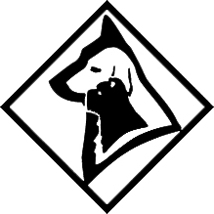 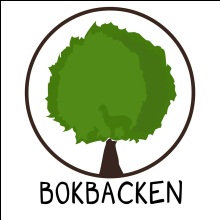 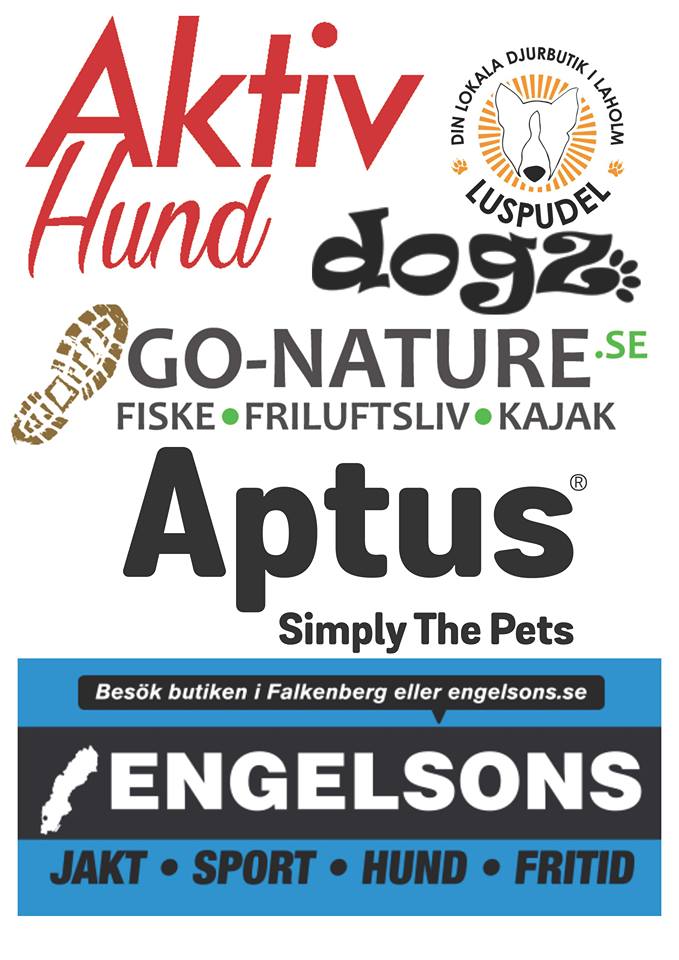 